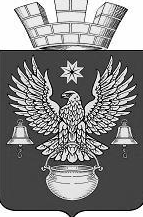 РЕШЕНИЕСОВЕТА НАРОДНЫХ ДЕПУТАТОВКОТЕЛЬНИКОВСКОГО ГОРОДСКОГО ПОСЕЛЕНИЯКОТЕЛЬНИКОВСКОГО МУНИЦИПАЛЬНОГО РАЙОНАВОЛГОГРАДСКОЙ ОБЛАСТИV СОЗЫВА« 12 » апреля 2022г.                                                    				   №11/54 Об отмене решения Совета народных депутатов Котельниковского городского поселения Котельниковского муниципального района Волгоградской области от 23.03.2017 г. №9/40«Об утверждении Порядка ведения перечня видов муниципального контроля (надзора) и органов местного самоуправления Котельниковского городского поселения Котельниковского муниципального района Волгоградской области, уполномоченных на их осуществление»Во исполнение протеста прокуратуры Котельниковского муниципального района от 01.02.2022 №7-40-2022, руководствуясь Федеральным Законом от 01.07.2021г. №248-ФЗ «О государственном контроле (надзоре) и муниципальном контроле в Российской Федерации», Федеральным законом от 06.10.2003г. №131-ФЗ «Об общих принципах местного самоуправления в Российской Федерации», Уставом Котельниковского городского поселения, Совет народных депутатов Котельниковского городского поселения, РЕШИЛ:Решение Совета народных депутатов Котельниковского городского поселения Котельниковского муниципального района Волгоградской области от 23.03.2017 г. №9/40 «Об утверждении Порядка ведения перечня видов муниципального контроля (надзора) и органов местного самоуправления Котельниковского городского поселения Котельниковского муниципального района Волгоградской области, уполномоченных на их осуществление» признать утратившим силу.2. Настоящее решение вступает в силу со дня его официального обнародования путем размещения в сети Интернет. ПредседательСовета народных депутатовКотельниковского городскогопоселения	С.Г. Кувикова